                                                                                                                                    ПРОЄКТ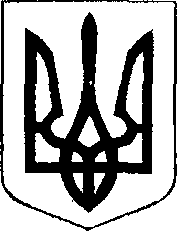 У К Р А Ї Н АЖовківська міська радаЛьвівського району Львівської області-а сесія VІІІ- демократичного скликанняРІШЕННЯвід                  2023 року  №                                                                                   м. ЖовкваПробезкоштовну передачу на балансКНП «Жовківська лікарня»автомобіля RENAULT MASTER    Керуючись ст.26 Закону України «Про місцеве самоврядування в Україні», враховуючи звернення КНП «Жовківська лікарня» від 06.01.2023 р. та висновок постійної комісії з питань комунального майна та господарства, приватизації, житлового господарства, транспорту, будівництва, благоустрою та енергозбереження, з метою покращення якості надання медичної допомоги жителям Жовківської територіальної громади в умовах воєнного стану в Україні,Жовківська міська радаВ И Р І Ш И Л А :1. Передати безкоштовно на баланс КНП «Жовківська лікарня» автомобіль швидкої допомоги RENAULTMASTER (номер кузова VFIMAF4FN46241195, 2011 року випуску, реєстраційний номер ВС 3956 РІ), отриманий як гуманітарна допомога від РП Польща м.Замость, із залишковою вартістю 291840 грн.2. КНП «Жовківська лікарня» отриманий автомобіль швидкої допомоги використовувати для покращення якості надання медичної допомоги жителям Жовківської територіальної громади. 3. Утворити  комісію по передачі – прийманні автомобіля швидкої допомоги у складі:-  Марії Малачівської – першого заступника міського голови;- Любові Марич – начальника відділу бухгалтерського обліку та звітності Жовківської міської ради, головного бухгалтера;- Євгена Москвяка – директора КНП «Жовківська лікарня», заслуженого лікаря України, к.м.н., доцента;- Наталії Кулявець – головного бухгалтера КНП «Жовківська лікарня».4. Начальнику відділу бухгалтерського обліку та звітності – головному бухгалтеру Жовківської міської ради (Марич Л.І.) підготувати акт приймання – передачі автомобіля швидкої допомоги.5. Контроль за виконанням рішення покласти на постійну комісію з питань комунального майна та господарства, приватизації, житлового господарства, транспорту, будівництва, благоустрою та енергозбереження (Мариняк І.Г.).Міський  голова                                                                		  Олег ВОЛЬСЬКИЙ